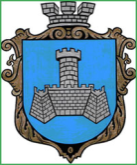 Українам. Хмільник  Вінницької областіР О З П О Р Я Д Ж Е Н Н Я МІСЬКОГО  ГОЛОВИ                                                                            від 20 вересня 2017 р.                                                                                      №370–рПро проведення   черговогозасідання виконкому міської ради      Відповідно до п.п.2.2.3 пункту 2.2 розділу 2 Положення про виконавчий комітет Хмільницької міської ради 7 скликання, затвердженого  рішенням 26 сесії міської ради 7 скликання від 17.11.2016 р. №573,враховуючи службову записку в. о. начальника управління праці та соціального захисту населення міської ради Тимошенко І.Я від 20.09.2017р., керуючись ст. 42 Закону України „Про місцеве самоврядування в Україні”:Провести  чергове засідання виконкому  міської  ради  26 вересня 2017 року о 10.00 год., на яке винести наступні питання:2.Загальному відділу міської ради  ( О.Д.Прокопович) довести це  розпорядження до членів виконкому міської ради та всіх зацікавлених суб’єктів.3.Контроль за виконанням цього розпорядження залишаю за собою.                 Міський голова                           С.Б.РедчикС.П.МаташО.Д.ПрокоповичВ.Б.Шмалюк1У порядку контролю:Про хід виконання рішення виконкому міської ради від 26.04.2017 р. №152 «Про організацію оздоровлення та відпочинку дітей і підлітків влітку 2017 року». У порядку контролю:Про хід виконання рішення виконкому міської ради від 26.04.2017 р. №152 «Про організацію оздоровлення та відпочинку дітей і підлітків влітку 2017 року». У порядку контролю:Про хід виконання рішення виконкому міської ради від 26.04.2017 р. №152 «Про організацію оздоровлення та відпочинку дітей і підлітків влітку 2017 року». Доповідають: Надкерничний Михайло  СтаніславовичКоведа Галина ІванівнаВ. о. начальника відділу у справах сім’ї та молоді міської радиНачальник управління освіти міської радиВ. о. начальника відділу у справах сім’ї та молоді міської радиНачальник управління освіти міської ради2Про організацію харчування та затвердження вартості обідів для учнів загальноосвітніх шкіл міста у 2017-2018 н.р. Про організацію харчування та затвердження вартості обідів для учнів загальноосвітніх шкіл міста у 2017-2018 н.р. Про організацію харчування та затвердження вартості обідів для учнів загальноосвітніх шкіл міста у 2017-2018 н.р. Доповідає:  Коведа Галина ІванівнаНачальник  управління освіти  міської радиНачальник  управління освіти  міської ради3Про фінансування з міського бюджету у вересні 2017 року коштів для надання одноразової матеріальної допомоги малозабезпеченим громадянам    Про фінансування з міського бюджету у вересні 2017 року коштів для надання одноразової матеріальної допомоги малозабезпеченим громадянам    Про фінансування з міського бюджету у вересні 2017 року коштів для надання одноразової матеріальної допомоги малозабезпеченим громадянам    Доповідає:  Тимошенко Ірина ВолодимирівнаДоповідає:  Тимошенко Ірина ВолодимирівнаВ. о. начальника управління праці та соціального захисту населення міської ради4Про фінансування з міського бюджету у вересні 2017 року коштів для надання одноразової матеріальної допомоги учасникам АТО та їх сім’ям  Про фінансування з міського бюджету у вересні 2017 року коштів для надання одноразової матеріальної допомоги учасникам АТО та їх сім’ям  Про фінансування з міського бюджету у вересні 2017 року коштів для надання одноразової матеріальної допомоги учасникам АТО та їх сім’ям  Доповідає:  Тимошенко Ірина Володимирівна  В. о. начальника управління праці та соціального захисту населення міської ради  В. о. начальника управління праці та соціального захисту населення міської ради  5Про фінансування з міського бюджету у вересні 2017 року коштів для надання одноразової матеріальної допомоги малозабезпеченим громадянам відповідно до висновків депутатів Хмільницької міської ради  Про фінансування з міського бюджету у вересні 2017 року коштів для надання одноразової матеріальної допомоги малозабезпеченим громадянам відповідно до висновків депутатів Хмільницької міської ради  Про фінансування з міського бюджету у вересні 2017 року коштів для надання одноразової матеріальної допомоги малозабезпеченим громадянам відповідно до висновків депутатів Хмільницької міської ради  Доповідає:  Тимошенко Ірина Володимирівна   В. о. начальника управління праці та соціального захисту населення міської ради     В. о. начальника управління праці та соціального захисту населення міської ради     6Про фінансування з міського бюджету у вересні 2017 року коштів для надання одноразової матеріальної підтримки громадянам м.Хмільника, які мають інвалідність 1 групи та постійно проходять гемодіаліз в м.Вінниці    Про фінансування з міського бюджету у вересні 2017 року коштів для надання одноразової матеріальної підтримки громадянам м.Хмільника, які мають інвалідність 1 групи та постійно проходять гемодіаліз в м.Вінниці    Про фінансування з міського бюджету у вересні 2017 року коштів для надання одноразової матеріальної підтримки громадянам м.Хмільника, які мають інвалідність 1 групи та постійно проходять гемодіаліз в м.Вінниці    Доповідає:  Тимошенко Ірина Володимирівна      В. о. начальника управління праці та соціального захисту населення міської ради          В. о. начальника управління праці та соціального захисту населення міської ради          7Про затвердження складу спостережної комісії при виконкомі Хмільницької міської ради та Положення про спостережну комісію   Про затвердження складу спостережної комісії при виконкомі Хмільницької міської ради та Положення про спостережну комісію   Про затвердження складу спостережної комісії при виконкомі Хмільницької міської ради та Положення про спостережну комісію   Доповідає: Тимошенко Ірина ЯрославівнаВ.о. начальника управління праці та соціального захисту населення міської радиВ.о. начальника управління праці та соціального захисту населення міської ради8Про надання дозволу Яцюк Ж.В. на продаж будинку, де право приватної власності має недієздатна Степчук О.Г.  Про надання дозволу Яцюк Ж.В. на продаж будинку, де право приватної власності має недієздатна Степчук О.Г.  Про надання дозволу Яцюк Ж.В. на продаж будинку, де право приватної власності має недієздатна Степчук О.Г.  Доповідає: Тимошенко Ірина ЯрославівнаВ.о. начальника управління праці та соціального захисту населення міської радиВ.о. начальника управління праці та соціального захисту населення міської ради9Про внесення змін до рішення виконкому від 18.01.2012 р. №7 «Про створення комісії з визначення та відшкодування збитків власникам землі та землекористувачам» (зі змінами).Про внесення змін до рішення виконкому від 18.01.2012 р. №7 «Про створення комісії з визначення та відшкодування збитків власникам землі та землекористувачам» (зі змінами).Про внесення змін до рішення виконкому від 18.01.2012 р. №7 «Про створення комісії з визначення та відшкодування збитків власникам землі та землекористувачам» (зі змінами).Доповідає:  Тишкевич Світлана ВікторівнаНачальник  відділу земельних відносин міської радиНачальник  відділу земельних відносин міської ради10Про надання дозволу ФОП Булавенку Є.М. на розміщення об’єктів зовнішньої реклами на території м. Хмільника  Про надання дозволу ФОП Булавенку Є.М. на розміщення об’єктів зовнішньої реклами на території м. Хмільника  Про надання дозволу ФОП Булавенку Є.М. на розміщення об’єктів зовнішньої реклами на території м. Хмільника  Доповідає:  Кулик Оксана ВасилівнаГоловний спеціаліст управління містобудування та архітектури міської радиГоловний спеціаліст управління містобудування та архітектури міської ради11Про розгляд заяви ФОП Ніколюк Ю.В. про надання дозволу на розміщення об’єкту зовнішньої реклами в м. Хмільнику  Про розгляд заяви ФОП Ніколюк Ю.В. про надання дозволу на розміщення об’єкту зовнішньої реклами в м. Хмільнику  Про розгляд заяви ФОП Ніколюк Ю.В. про надання дозволу на розміщення об’єкту зовнішньої реклами в м. Хмільнику  Доповідає:  Кулик Оксана Василівна  Головний спеціаліст управління містобудування та архітектури міської радиГоловний спеціаліст управління містобудування та архітектури міської ради12Про створення тимчасових органів з евакуації.   Про створення тимчасових органів з евакуації.   Про створення тимчасових органів з евакуації.   Доповідає: Дубравський Йосип ВацлавовичНачальник відділу цивільного захисту, оборонної роботи та взаємодії з правоохоронними органами міської ради   Начальник відділу цивільного захисту, оборонної роботи та взаємодії з правоохоронними органами міської ради   13Про проект рішення міської ради «Про внесення змін до рішення 28 сесії міської ради 7 скликання від 22.12.2016р. № 643 “Про бюджет міста Хмільника на 2017 рік” (зі змінами)»  Про проект рішення міської ради «Про внесення змін до рішення 28 сесії міської ради 7 скликання від 22.12.2016р. № 643 “Про бюджет міста Хмільника на 2017 рік” (зі змінами)»  Про проект рішення міської ради «Про внесення змін до рішення 28 сесії міської ради 7 скликання від 22.12.2016р. № 643 “Про бюджет міста Хмільника на 2017 рік” (зі змінами)»  Доповідає: Тищенко Тетяна ПетрівнаНачальник фінансового  управління   міської ради  Начальник фінансового  управління   міської ради  14Про план роботи виконкому міської ради на IV квартал 2017 рокуПро план роботи виконкому міської ради на IV квартал 2017 рокуПро план роботи виконкому міської ради на IV квартал 2017 рокуДоповідає: Прокопович Ольга ДмитрівнаНачальник  загального відділу міської ради  Начальник  загального відділу міської ради  15Про перелік питань, які виносяться на розгляд чергової 43 сесії Хмільницької міської ради 7 скликання 29 вересня  2017 рокуПро перелік питань, які виносяться на розгляд чергової 43 сесії Хмільницької міської ради 7 скликання 29 вересня  2017 рокуПро перелік питань, які виносяться на розгляд чергової 43 сесії Хмільницької міської ради 7 скликання 29 вересня  2017 рокуДоповідає:  Крепкий Павло ВасильовичСекретар міської радиСекретар міської ради16Різне.Різне.Різне.